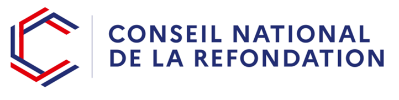 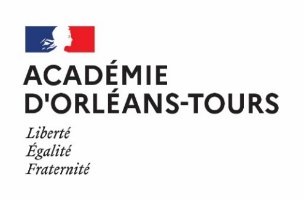 Merci : 	- de déposer ce document sur la plateforme CNRE-NEFLE- et de l’envoyer à ce.cardie@ac-orleans-tours.frGrille de suivi de projetNom du projet :Nom de l’école ou établissement :Mel du porteur de projet :Tel du porteur de projet :Dimensions fondamentales Améliorer le bien-être :Réduction des inégalités :Quête de l'excellence :Améliorer le bien-être :Réduction des inégalités :Quête de l'excellence :Améliorer le bien-être :Réduction des inégalités :Quête de l'excellence :Améliorer le bien-être :Réduction des inégalités :Quête de l'excellence :Améliorer le bien-être :Réduction des inégalités :Quête de l'excellence :Proportion d'élèves concernés (en %) :Proportion d'élèves concernés (en %) :Proportion d'élèves concernés (en %) :Proportion d'élèves concernés (en %) :Proportion d'élèves concernés (en %) :Proportion d'élèves concernés (en %) :Auto évaluation du projetRenseignez pour chaque critère le niveau de maitrise correspondantAuto évaluation du projetRenseignez pour chaque critère le niveau de maitrise correspondantAuto évaluation du projetRenseignez pour chaque critère le niveau de maitrise correspondantAuto évaluation du projetRenseignez pour chaque critère le niveau de maitrise correspondantAuto évaluation du projetRenseignez pour chaque critère le niveau de maitrise correspondantAuto évaluation du projetRenseignez pour chaque critère le niveau de maitrise correspondantCritèresNiveau 1Niveau 2Niveau 3Niveau 4Niveau 4Pertinence du dispositif : Cohérence entre les objectifs annoncés et l’action mise en place     Les objectifs sont évoqués implicitement mais pas encore définis    Les objectifs sont globalement définis mais les actions mises en place ne sont pas forcément en adéquation avec ces objectifs de départ    Les objectifs sont clairement définis et les actions mises en place y répondent dans l'ensemble    Les objectifs sont clairement définis et les actions mises en place y répondent complètement    Les objectifs sont clairement définis et les actions mises en place y répondent complètementPertinence du dispositif : Cohérence entre les objectifs annoncés et l’action mise en place Commentaires d'auto-évaluation :Commentaires d'auto-évaluation :Commentaires d'auto-évaluation :Commentaires d'auto-évaluation :Commentaires d'auto-évaluation :Pertinence du dispositif : Cohérence entre les objectifs annoncés et l’action mise en place Commentaires de la commission départementale :Commentaires de la commission départementale :Commentaires de la commission départementale :Commentaires de la commission départementale :Commentaires de la commission départementale :Potentialité à transformer les pratiques pédagogiques au sein de l’école ou de l’établissement    Des changements à la marge par rapport à la manière habituelle, d’enseigner, d’éduquer ou de piloter   Un changement à petite échelle (groupe d'élèves / classe) par rapport à la manière habituelle, d’enseigner, d’éduquer ou de piloter    Un changement au niveau systémique (équipes voire établissement) par rapport à la manière habituelle, d’enseigner, d’éduquer ou de piloter    L'action a engendré un changement complet dans les pratiques pédagogiques de l'établissement    L'action a engendré un changement complet dans les pratiques pédagogiques de l'établissementPotentialité à transformer les pratiques pédagogiques au sein de l’école ou de l’établissement Commentaires d'auto-évaluation :Commentaires d'auto-évaluation :Commentaires d'auto-évaluation :Commentaires d'auto-évaluation :Commentaires d'auto-évaluation :Potentialité à transformer les pratiques pédagogiques au sein de l’école ou de l’établissement Commentaires de la commission départementale :Commentaires de la commission départementale :Commentaires de la commission départementale :Commentaires de la commission départementale :Commentaires de la commission départementale :Degré d’implication des acteurs    L’action relève d’un enseignant dans sa classe    Une équipe s’est constituée autour d'une action durable    Une équipe s’est constituée autour d'une action durable qui a été construite lors d'un temps d'échange entre différents membres de la communauté éducative    L’action est portée par l'ensemble de la communauté éducative. Les élèves et les familles sont très impliqués    L’action est portée par l'ensemble de la communauté éducative. Les élèves et les familles sont très impliquésDegré d’implication des acteurs Commentaires d'auto-évaluation :Commentaires d'auto-évaluation :Commentaires d'auto-évaluation :Commentaires d'auto-évaluation :Commentaires d'auto-évaluation :Degré d’implication des acteurs Commentaires de la commission départementale :Commentaires de la commission départementale :Commentaires de la commission départementale :Commentaires de la commission départementale :Commentaires de la commission départementale :Démarche d’évaluation mise en œuvre     L'évaluation n'a pas encore été pensée dans le projet     Quelques critères sont définis    Les indicateurs sont définis en lien avec les critères    L'évaluation est partie intégrante du projet.    L'évaluation est partie intégrante du projet.Démarche d’évaluation mise en œuvre Commentaires d'auto-évaluation :Commentaires d'auto-évaluation :Commentaires d'auto-évaluation :Commentaires d'auto-évaluation :Commentaires d'auto-évaluation :Démarche d’évaluation mise en œuvre Commentaires de la commission départementale :Commentaires de la commission départementale :Commentaires de la commission départementale :Commentaires de la commission départementale :Commentaires de la commission départementale :Ouverture sur l’environnement et les partenaires extérieurs et potentialité à transformer le territoire     Le projet fait appel à des ressources internes    Le projet fait appel à une ressource externe    Le projet fait appel à plusieurs ressources externes    Le projet s'appuie sur des ressources externes coordonnées et transforme le territoire    Le projet s'appuie sur des ressources externes coordonnées et transforme le territoireOuverture sur l’environnement et les partenaires extérieurs et potentialité à transformer le territoire Commentaires d'auto-évaluation :Commentaires d'auto-évaluation :Commentaires d'auto-évaluation :Commentaires d'auto-évaluation :Commentaires d'auto-évaluation :Ouverture sur l’environnement et les partenaires extérieurs et potentialité à transformer le territoire Commentaires de la commission départementale :Commentaires de la commission départementale :Commentaires de la commission départementale :Commentaires de la commission départementale :Commentaires de la commission départementale :